City of Whitewood 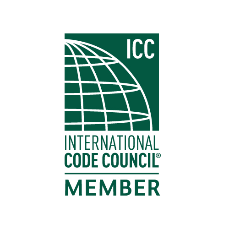 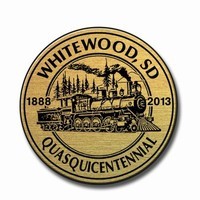 Office of Building Inspector1025 Meade St., Whitewood, SD 57793 Phone: (605) 639-9146 Fax: (605) 269-2499Email: jim@cityofwhitewood.comBuilding Permit Requirements ChecklistPlan RequirementsPlot PlansSubmit a plot plan drawn to scale showing:The location and dimensions of easementsProperty linesThe proposed building or addition, with distances to property lines and any existing buildings on the propertySite shall be staked out for the Building Inspector to review setback requirements**Also, include the legal description of the property.Building PlansSubmit two full sets of building plans (one approved plan for Building Department and one for the construction site), to include:Cross sectionsDecksElevationsFloor plansStair sectionsPlans shall be drawn to scale. Plans shall include elevations with steps in foundation. Floor plans with dimensions and labeled rooms. Other Plans & DataSubmit a foundation plan with interior footings, step in foundation, rebar schedule.Structural data shall be submitted for floor joists, roof trusses and beams. Homemade roof trusses are not allowed. Plans and structural data shall be submitted for retaining walls over 4 feet in height and shall have Engineers Report and South Dakota Engineer Stamp.Scales & Plan RequirementsPlans shall be drawn to scale. These are the recommended scales:Details of 1/2 scaleElevations of 1/4 scaleFloor plans of 1/4 scalePlans shall show all dimensions.Top of foundation and bottom of curb elevation shall be on the plan. Side elevations and rear elevations shall show steps in foundation wall or walkout basement.Commercial Site PlansCommercial site plans need to include the following:Dumpster locationEngineered Drainage planLandscape planParking planSewer and water location and size of linesSidewalk locationOther Permit & Documentation RequirementsA complete list of contractors shall be completed. All contractors shall be licensed by the City of Whitewood prior to obtaining Building Permit.A soil report may be required depending on the type of Soil at the construction site.You must report the total project cost (does not include land).Site RequirementsToilet facilities are required on-site, for construction workers.Approval & ProcessingPlan review and approval may take up to two weeks before construction can begin.A building permit will not be issued until all requirements are met.